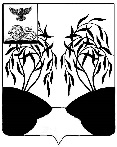 РОССИЙСКАЯ ФЕДЕРАЦИЯ БЕЛГОРОДСКАЯ ОБЛАСТЬ МУНИЦИПАЛЬНЫЙ РАЙОН «РАКИТЯНСКИЙ РАЙОН»ПОСЕЛКОВОЕ СОБРАНИЕГОРОДСКОГО ПОСЕЛЕНИЯ «ПОСЕЛОК ПРОЛЕТАРСКИЙ»Шестьдесят восьмое заседаниеР Е Ш Е Н И Е16 июня 2023 года                                                                                             № 1О досрочном прекращении полномочийглавы администрации городского поселения «Поселок Пролетарский» Т.А. ФедутенкоНа основании подпункта 2 пункта 10 статьи 37 Федерального закона от 06.10.2003 г. №131-ФЗ «Об общих принципах организации местного самоуправления в Российской Федерации», в соответствии с пунктом                       2 статьи 33 главы 3 Устава городского поселения «Поселок Пролетарский»,  поселковое собрание городского поселения «Поселок Пролетарский»  решило: 1. Прекратить полномочия главы администрации городского поселения «Поселок Пролетарский» Федутенко Татьяны Алексеевны досрочно в связи с отставкой по собственному желанию 16.06.2023 года.2. Выплатить денежную компенсацию за неиспользованный ежегодный основной отпуск продолжительностью 12 календарных дней и ежегодный дополнительный отпуск продолжительностью 5 календарных дней за период работы с 27.11.2022 года по 16.06.2023 года.3. Настоящее решение  вступает в силу с момента его принятия.Председатель поселкового собраниягородского поселения«Поселок Пролетарский»                                                               С.А. Ходосов